ALPHA TRUSTWe warmly welcome you to the Alpha Trust.  We believe that every child in our schools can achieve the highest academic standards whilst enjoying a vibrant, broad and balanced curriculum.  We are committed to excellence in all that we do and are unashamedly ambitious for the future success of our students.Our schools retain their own unique features to meet the needs of the communities which they serve, but we are united in the core purpose of providing an outstanding educational experience which includes a rich and varied extra-curricular programme.  The Trust has a proven track record of success and it is a pleasure and privilege to work with like-minded, ambitious professional leaders and Trustees.We are mutually supportive and financially disciplined with a culture and ethos that benefits from shared expertise and success.  We share a morally sound vision with a focus on the individual student.  We aim to provide the care and support to enable each individual to flourish.We are committed to the development of our staff and as a National Teaching School (NEETSA) and provider of Outstanding Initial Teacher Training (CTTC), we are able to offer first class professional development.It is central to the philosophy of this Trust that our students will learn in an orderly atmosphere, developing the capacity for creative independent thought and the ability to communicate effectively.Our vision has school improvement at the core of every decision we take to ensure every child is given the opportunity to achieve outstanding outcomes. We believe that the partnership unique to Alpha Trust forms the solid foundation to ensuring this success.Gillian Marshall CEOAlpha TrustADVANTAGES OF WORKING AT ALPHA TRUSTFounded within the last three years, Alpha Trust is cross phase, expanding and already highly regarded. You will join a team dedicated to its ethos of being committed to excellence in all we doWe share the same values, ambitions and issues across the Trust but each school works within its own local context.  Support of each other is one of our foundation starting pointsYou will be working with a team intent on delivering the best outcomes for all its students, including finding solutions for their difficulties and breaking down barriers to young people’s ultimate success. Everyone at Alpha Trust has a part to play in thisAll schools in our Trust are currently rated outstanding or good with a new secondary free school opening in September 2021. We expect all our schools to continue to develop and improve; a key element in how we conduct the Trust’s businessWe share ideas, best practice, experience and expertise across the TrustAll our employees are highly valued and we want to retain and develop the best people for the job. We promote positive staff well-being by encouraging good working relationships, with mutual respect for people whatever their role, and by creating a workplace where everyone feels safe and appreciated.You will join dedicated, creative professionals who ask as much of themselves as of others.Innovative thinking is encouraged in all aspects of the Trust’s operations; we look to the future and anticipate challenges and change as much as is possibleSafeguarding is at the centre of our way of workingWe endeavour to be at the forefront of developments in teaching and learning and the provision of high quality education whatever the local circumstancesWe ensure we deliver value for money whilst pursuing our ambitions for our schoolsThere are excellent opportunities for professional developmentCTTC is an important component of the Trust providing access to the most recent developments and innovation in pedagogy and practice 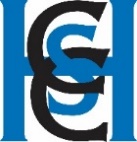 ADVANTAGES OF WORKING AT CCHSGAll students are well motivated to succeed and excellently behaved.Parents are keen to send their children here and the school is over subscribed.We are successful but not complacent. The school is always striving to move forward.There is an extensive induction course for new staff to support them as they adjust to teaching here.  There is also a wealth of informal support from subject departments, pastoral teams and support staff.The staff, both teaching and support, are very friendly, caring and helpful.  Continuing Professional Development has a high priority.  Training is personalised to meet the needs of individual staff and to reflect school improvement priorities.  CPD days are a mixture of whole days and twilight sessions taken across the academic year.  The School is committed to developing the potential of every member of staff and build future leadership capacity.CCHSG has been designated as lead school for the North East Essex Teaching School Alliance (NEETSA) and Colchester Teacher Training Consortium (CTTC).We have a culture of sharing good practice both within and across subjects, and across NEETSA. Life-long learning is a reality here with many staff still studying and/or undertaking action research.  They pursue courses both to further their career and just for pleasure.We teach creative and critical thinking skills to our students and encourage the development of thinking skills and creativity across all subjects.Many of our students are highly creative; many have a range of talents outside the curriculum.  They all have a wealth of interests and the school runs a huge number of extra-curricular activities, many of which are run by the students themselves.  We have a very active Student Voice which contributes to the development of the school.We encourage an extensive range of educational trips and visits nationally and internationally, including a thriving Duke of Edinburgh’s Award Scheme.We have good links with universities, particularly Oxford and Cambridge and are developing our link with universities overseas, including Harvard.As part of NEETSA, we work in partnership with a range of local primary and secondary schools as well as exploring links to similar selective grammar schools.We are linked to a range of International Schools, and more locally with community groups and charities.Classrooms and practical rooms are well-equipped; all classrooms have ICT data projectors and many have interactive white boards, tablets are also available as learning tools. The canteen is exceptionally good with a wide range of excellent hot and cold food available each day for a very modest price.  The menu, including a wide range of vegetarian food, changes often and the catering manager will use recipes given by the staff or students.  We also have free coffee and tea in the recently refurbished staff room.The school is on a pleasant site with ample, safe car parking. Colchester has excellent transport links.  The school is close to the A12, with bus links to the town centre, and is about a 30 minute walk from the station.